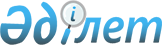 2023 жылға арналған мүгедектігі бар адамдар үшін жұмыс орындарына квота белгілеу туралыҚостанай облысы Рудный қаласы әкімдігінің 2022 жылғы 12 қазандағы № 1379 қаулысы
      "Қазақстан Республикасындағы жергілікті мемлекеттік басқару және өзін-өзі басқару туралы" Қазақстан Республикасы Заңының 31-бабына, "Халықты жұмыспен қамту туралы" Қазақстан Республикасы Заңының 9-бабына сәйкес Рудный қаласының әкімдігі ҚАУЛЫ ЕТЕДІ:
      1. 2023 жылға мүгедектігі бар адамдар үшін ауыр жұмыстарды, еңбек жағдайлары зиянды, қауіпті жұмыстардағы жұмыс орындарын есептемегенде, жұмыс орындарына квота осы қаулының қосымшасына сәйкес белгіленсін.
      2. "Рудный қалалық жұмыспен қамту және әлеуметтік бағдарламалар бөлімі" мемлекеттік мекемесі Қазақстан Республикасының заңнамасында белгіленген тәртіпте:
      1) осы қаулыға қол қойылған күннен бастап күнтізбелік жиырма күн ішінде оның мемлекеттік және орыс тілдеріндегі электрондық түрдегі көшірмесін Қазақстан Республикасы Әділет министрлігінің "Қазақстан Республикасының Заңнама және құқықтық ақпарат институты" шаруашылық жүргізу құқығындағы республикалық мемлекеттік кәсіпорнының Қостанай облысы бойынша филиалына ресми жариялау және Қазақстан Республикасы нормативтік құқықтық актілерінің эталондық бақылау банкіне енгізу үшін жіберілуін;
      2) осы қаулының ресми жарияланғанынан кейін Рудный қаласы әкімдігінің интернет-ресурсында орналастырылуын қамтамасыз етсін.
      3. Осы қаулының орындалуын бақылау Рудный қаласы әкімінің жетекшілік ететін орынбасарына жүктелсін.
      4. Осы қаулы алғашқы ресми жарияланған күнінен бастап қолданысқа енгізіледі. 2023 жылға арналған мүгедектігі бар адамдар үшін жұмыс орындарына квота
					© 2012. Қазақстан Республикасы Әділет министрлігінің «Қазақстан Республикасының Заңнама және құқықтық ақпарат институты» ШЖҚ РМК
				
      Рудный қаласының әкімі 

Қ. Испергенов
Әкімдіктің2022 жылғы 12 қазандағы№ 1379 қаулысынақосымша
№
Ұйымдардың атауы
Ұйымдағы жұмыскерлердің тізімдік саны, адам
Жұмыскерлердің тізімдік санынан пайыздық көрсетілімдегі квота мөлшері
Жұмыс орындарының саны
1
2
3
4
5
1.
Қостанай облысы әкімдігі білім басқармасының "Рудный қаласы білім бөлімінің "№ 12 балабақшасы" коммуналдық мемлекеттік қазыналық кәсіпорны
57
2%
1
2.
Қостанай облысы әкімдігі білім басқармасының "Рудный қаласы білім бөлімінің "№ 21 гимназиясы" коммуналдық мемлекеттік мекемесі
92
2%
2
3.
"Раумэна" жауапкершілігі шектеулі серіктестігі
75
2%
2